1.Να εξετάσετε αν τα κλάσματα: (α)  και  (β)  και  είναι ισοδύναμα.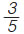 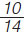 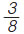 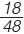 4.Να γίνουν ομώνυμα τα παρακάτω κλάσματα: 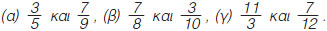 2.Να συμπληρώσεις τα κενά, ώστε να προκύψουν ισοδύναμα κλάσματα: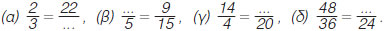 2.Να συμπληρώσεις τα κενά, ώστε να προκύψουν ισοδύναμα κλάσματα:3.Να απλοποιήσεις τα κλάσματα: 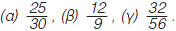 5.Συμπλήρωσε τα παρακάτω κενά:5.Συμπλήρωσε τα παρακάτω κενά:(α)Δύο κλάσματα λέγονται ισοδύναμα, όταν ...................................................(β)Αν ισχύει , τότε οι όροι α, β, γ και δ συνδέονται με τη σχέση: .............................................................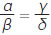 (γ)Ανάγωγο λέγεται το κλάσμα, το οποίο .......................................................................(δ)Ομώνυμα λέγονται τα κλάσματα, που έχουν .............................................................(ε)Ετερώνυμα λέγονται τα κλάσματα, που έχουν .............................................................(στ)Αν διαιρέσουμε και τους δύο όρους ενός κλάσματος με τον ΜΚΔ τους, το κλάσμα γίνεται .......................................... ...................................................................................................